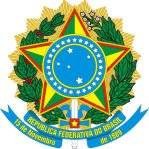 CONSELHO DE ARQUITETURA E URBANISMO DO RIO DE JANEIRO - CAU/RJHOMOLOGAÇÃOPregão Presencial: 03/2015 realizado em 19 de agosto de 2015. Objeto: Contratação de Microempresas (ME) e/ou Empresas de PequenoPorte (EPP) para fornecimento e aplicação de carpete e manta de polipropileno, incluindo remoção, retirada do carpete e manta existentes e, ainda, o seu transporte.Comissão de licitação instituída através da portaria nº 56/2015 em conformidade com a Lei nº 8.666/93.O PRESIDENTE DO CONSELHO DE ARQUITETURA E URBANISMODO RIO DE JANEIRO- CAU/RJ, no uso de suas atribuições, HOMOLOGA a presente licitação para a contratação de Microempresas (ME) e/ou Empresas de Pequeno Porte (EPP) para fornecimento e aplicação de carpete e manta de polipropileno, incluindo remoção, retirada do carpete e manta existentes e, ainda, o seu transporte, especificados no Edital do Pregão: Nº. 03/2015 e seus anexos, para a licitante vencedora: ADVESSI COMÉRCIO E SERVIÇOS LTDA - EPP. no CNPJ sob o nº. 07.279.200/0001- 74Rio de Janeiro, 21 de agosto de 2015.Jerônimo de Moraes Neto Presidente CAU/RJ